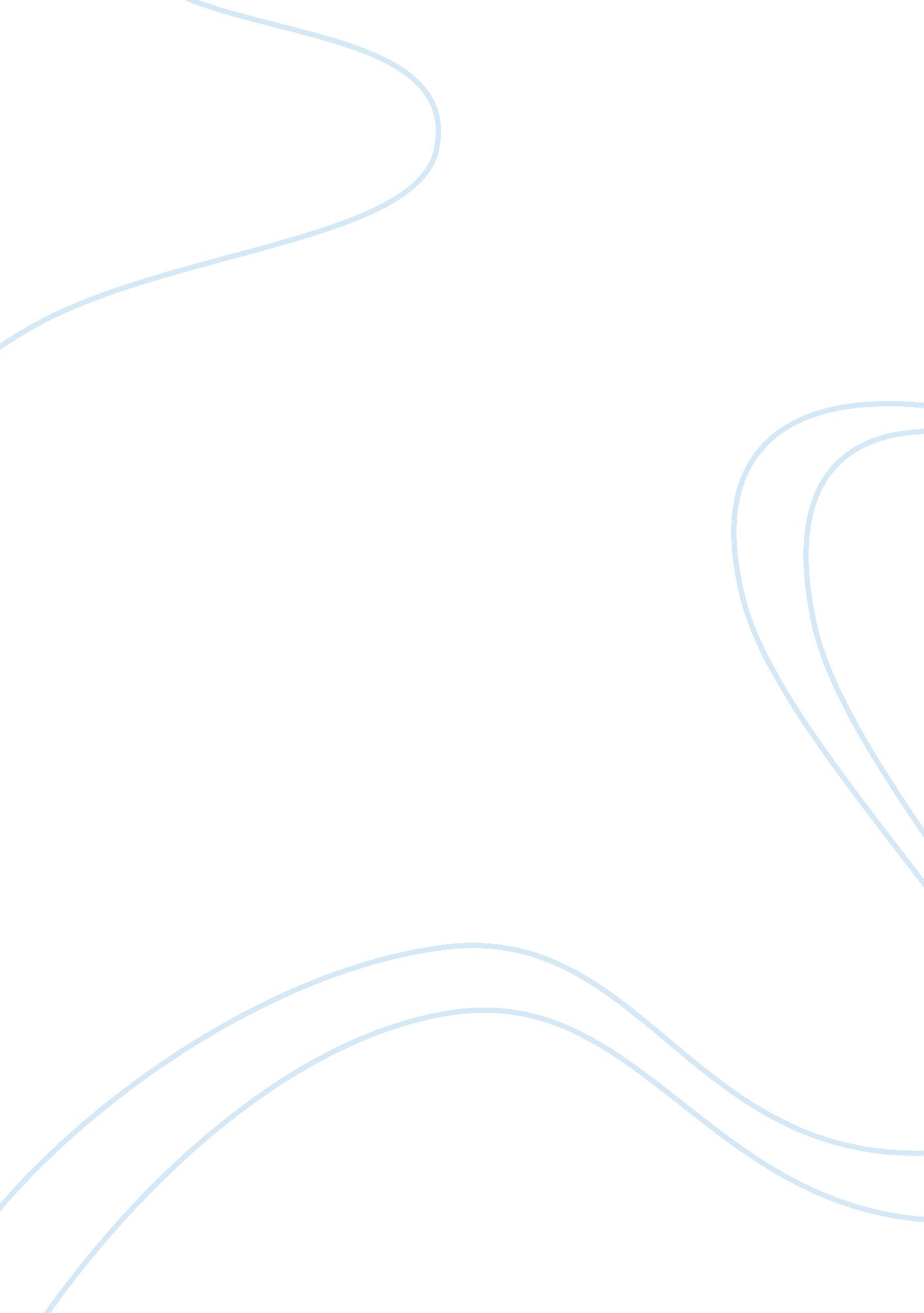 Free rehab studies research paper exampleBusiness, Customers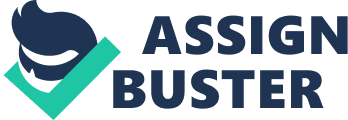 Introduction The preferred occupation title of most consumers is the personal counselor. The consumer would prefer personal counseling as this involves socializing with people. When the person socializes with the people, he or she enjoys life better than other occupations.. The personal counselor will get know other people’s problems. In knowing other people’s problems in life he or she will enjoy his or her life. This is because such a person lives with people most of the time. In such times, the personal counselor will get to know how to help people solve personal problems. 
The problems, which apply to other people, also apply to the personal counselor. Therefore, in solving other people’s problems the counselor will get knowledge on how to solve his or her personal problems. Problems such as social problems, psychological problems and even spiritual problems apply to individual’s lives. When the counselor involves him or herself in solving such problems, he or she will get experience about how life should be. This is the most enjoyable occupation with the consumer as it involves socializing and interacting with people and knowing more about them. 
The counselor may be required to get deep into people’s hearts, feelings, and minds and even psychological lives. To get people’s problems the counselor is required to know several tactics of handling the problems, which people encounter. The tactics include motivating them about their lives. It involves motivating people to live positive lives. They need to acknowledge problems to be part of their problems. This will make solving of problems easy and simple. The counselor needs to motivate the people by teaching them more about their problems. 
When people are motivated on their problems, they will live stress free lives. Motivation is very important to the counselor, as it will make people to be open to the counselor and thus people can tell the counselor their problems openly. 
. When the counselor digs deeply into people’s problems, he or she will have vast knowledge on the root of the problems and thus easy solving of the problems. In this way the counselor enjoy socializing with people and this makes him or her live a stress free live. 
Talking therapy, the consumer will have to improve on his communication skills that will help him act as a stepping-stone towards exploring the client’s information on the type of problems they are facing. Gaining of stable counseling relationship with his clients always gives his clients a staircase to trust him with their secretive information, which helps the counselor understand them more. 
Another tool is managing to work with emotions. It is at times important for the counselor to express his feelings to the clients. This too gives the client the notion that he clearly understands what he is going through. 
A good personal manager should have good listening skills. For one to be a good adviser, you have to give enough time and all attention to the patient. It helps to understand what type of problem, the level it has reached and the impact it has caused the patient. Interruption of the patient before he/she finishes his narration of the problem might either make him loss important information that could be so helpful towards his cure or solution. 
Patience is one of the most essential requirements for an effective personal counselor to have. Only advance to the next step of explaining to the patience only when the patience has understood clearly every bit of content given to him. This entails applying of tactics like asking sample questions on the matter explained to prove the clients complete understanding. 
The customer should maintain a warm environment between him and the patient. This includes use of happy gestures and smiles. These two and others will help show his concerns and acceptance of the client. At times, a smile helps the customer feel freer and share most of his/her in-depth information that might be the ultimate lead to the solution. 
As a personal counselor, the consumer would not be relevant in the varied areas at the place of work. As a matter of fact, the some fields at the same place of work that are highly detailed and specific that majorly requires high standards of professionalism and training. At some instance, the personal counselor might require to undergo some training to allow him or her be a little bit more conversant with the different specialties available at the workplace. 
However, this does not mean that the consumer will now comfortably participate in matters concerning every aspect at the workplace. As matter of fact, the consumer will find him or herself with most aspects than the ones he or she will be familiar with them. For example, it might be highly difficult for the consumer to of importance use to the highly technical departments as he or she might not be conversant of the types and nature of problems affecting such areas of professionalism. This highly applies in vast technical departments such as engineering, accounting and finance departments. 
This also well applies to the high-level management. The consumer might find it very difficult to advice a great number of senior employees and even the employers. . To some extent, the senior organizational officials may look down upon the services offered by such junior employees. 
Despite the fact that the consumer may enjoy working as a personal counselor to the organization, it will rather not be a smooth sailing for him or her. In order to perform his or her work better, he or she will need to develop accommodations for a majority of the instances. Such trainings include basic education on how each department should operate to acquaint him or her with basic knowledge on how each operation in the country are carried out. This will help in understanding the various challenges experienced on various sectors and how to handle them. 
The consumer has intense knowledge in the field and has gained communication ethics through his written example. This acts as a skilful and important character of connecting with his clients. 
The interest of code of the interest categories for this occupation matches the consumer’s characteristics in the following ways. Realistically, the consumer chooses this job as a means to help other workers through the same process he passed. Socially, the consumer had earlier experienced some hardships in socially interacting with his relatives which made it 
The median wage of the consumer will be fairly sufficient though it might strain his budget in a large terms of constrains. According to the market structure at which it is set, the consumer will have to use the available resources to satisfy his needs according to the Texas Workforce Commission. 
This occupation is highly objected to tremendously grow from its current status. This is due to the increase in number of the individuals in need of the counselling services. 
A vocation case note of on a Personal counsellor at Signature Home in Seattle, Seattle in WA . 